 					Retourformulier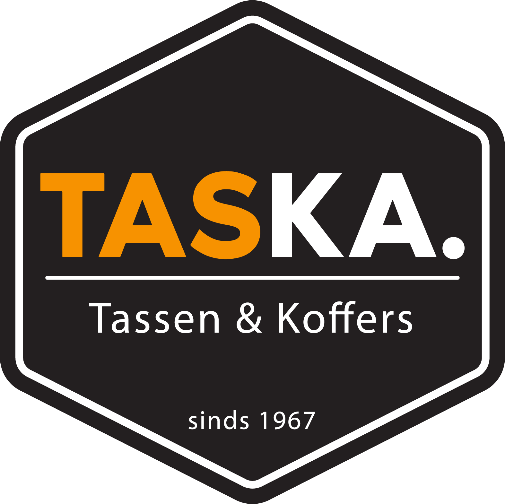 				  Uw gegevens:		Reden van Retour:Voldoet niet aan de verwachtingProduct is beschadigdOverig: Retouradres:Hoofdstraat 1077902 ED HoogeveenOpeningstijden:Maandag: 13:00 – 17:30Dinsdag t/m donderdag: 09:30 – 17:30
Vrijdag: 09:30 – 21:00Zaterdag: 09:30 – 17:00Koopzondag: 13:00 – 17:00**Alleen de laatste zondag van de maand zijn wij geopend.VoornaamAchternaamStraatnaamPostcodeWoonplaatsIBAN + ten name vanE-mailadresTelefoonnummerBesteldatumProductModel